UMW/IZ/PN-40/20	              		                          Wrocław, 08.04.2020 r.NAZWA ZAMÓWIENIADostawa sprzętu medycznego, laboratoryjnego i mikroskopu na potrzeby jednostek Uniwersytetu Medycznego we Wrocławiu.Odpowiedzi na pytania Wykonawców.Zamawiający niniejszym odpowiada na pytania dotyczące Specyfikacji Istotnych Warunków Zamówienia (dalej „Siwz”), zadane przez Wykonawców: Część 2 Mini inkubator z termostatem  i funkcją wytrząsania oraz wyposażeniem dodatkowym na potrzeby Katedry i Zakładu Farmakognozji i Leku RoślinnegoPytanie 1.Czy Zamawiający dopuści mini inkubator z wytrząsaniem o wysokości 29 cm spełniający pozostałe parametry z SIWZ?Odpowiedź:Tak, Zamawiający dopuszcza.Pytanie 2.Czy Zamawiający dopuści mini inkubator z wytrząsaniem o wadze 13 kg spełniający pozostałe parametry z SIWZ? Nie istnieje inkubator z wytrząsaniem spełniający parametry z SIWZ o wadze do 8kg. Zamawiający najprawdopodobniej został wprowadzony w błąd przez stronę internetową jednego z dystrybutorów, który podaje wagę 7 kg, co jest nieprawdą. Na oryginalnej stronie producenta wyspecyfikowanego urządzenia podana jest wyższa waga.Odpowiedź:Zamawiający nie dopuszcza inkubatora z wytrząsaniem o wadze 13 kg. Zamawiający jednocześnie informuje, że dopuszcza inkubator z wytrząsaniem o maksymalnej wadze 12 kg.  B. Informacja o zmianie treści SiwzZamawiający informuje, że zmienia, w oparciu o art. 38 ust 4 Prawa zamówień publicznych (dalej „Pzp”) treść Rozdziału XII pkt. 14 Siwz, Załącznika nr 2 Część 2 do Siwz oraz Załącznika nr 5 do Siwz. Zmiany w treści dokumentów zaznaczono kolorem zielonym. Należy z nich korzystać w obecnie zamieszczanej wersji.Informacja o zmianie treści ogłoszenia o zamówieniu oraz o zmianie terminu składania 
i otwarcia ofert.Zamawiający, zgodnie z art. 12a ust. 3 Pzp, informuje o zamieszczeniu w dniu dzisiejszym zmiany treści Ogłoszenia o zamówieniu nr 527830-N-2020 z dnia 30.03.2020 r. W związku z ww. udzielonymi odpowiedziami na zadane pytania i zmianą treści Siwz, Zamawiający przesuwa termin składania i otwarcia ofert. Nowy termin składania ofert – 15.04.2020 r. do godz. 10:00,Nowy termin otwarcia ofert – 15.04.2020 r. o godz. 10:30.Z upoważnienia Rektora UMWp.o. Zastępcy Kanclerza ds. Zarządzania Administracją UMW Mgr Patryk Hebrowski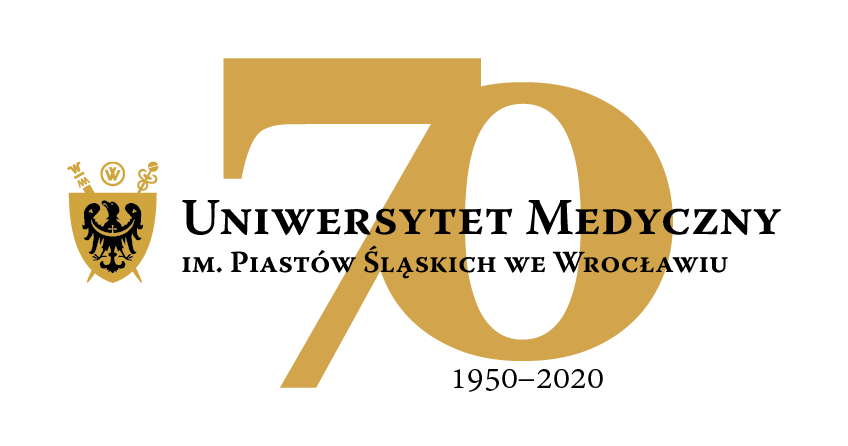 50-367 Wrocław, Wybrzeże L. Pasteura 1Dział Zamówień Publicznych UMWul. Marcinkowskiego 2-6, 50-368 Wrocławfaks 71 / 784-00-45e-mail: olga.bak@umed.wroc.pl 50-367 Wrocław, Wybrzeże L. Pasteura 1Dział Zamówień Publicznych UMWul. Marcinkowskiego 2-6, 50-368 Wrocławfaks 71 / 784-00-45e-mail: olga.bak@umed.wroc.pl 